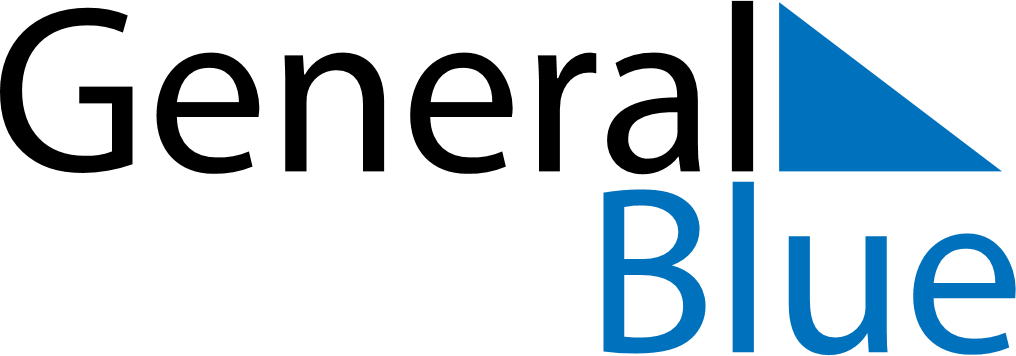 December 2020December 2020December 2020December 2020BelgiumBelgiumBelgiumMondayTuesdayWednesdayThursdayFridaySaturdaySaturdaySunday1234556Saint Nicholas789101112121314151617181919202122232425262627Christmas Day28293031